Задача 31    Острые респираторные вирусные инфекции являются актуальной проблемой. Это обусловлено высоким уровнем заболеваемости, значительной частотой развития тяжелых и осложнённых форм болезни, особенно среди детей раннего возраста. Одной из наиболее опасных для детей является РСВ-инфекция. Какой препарат рекомендовано использовать с целью специфической профилактики РСВ-инфекции недоношенным детям и детям с бронхолегочной дисплазией одновременно с вакцинами для профилактики детских инфекций, гриппозной вакциной, бронхорасширяющими средствами?Укажите действующее начало препарата и механизм действия.К какому типу по способу получения относится препарат?Дайте характеристику иммунитета после использования этого препарата.Причина назначения данной комбинации препаратов для указанной категории пациентов.Задача №32  Этот вирус, так же как E. сoli, служит «рабочей лошадкой» ученых, занимающихся исследованиями в области молекулярной биологии. Его открытие произошло случайно, при попытке получить линии клеток из операционного материала после тонзиллэктомии.Этот вирус мог стать перспективным объектом для изучения канцерогенеза, так как в экспериментах проявлял онкогенность.Назовите этот вирус.Насколько отражает его название экологию вируса и патогенетические механизмы инфекции?Какие генетические процессы впервые были изучены на модели этого вируса? Почему вирус «разочаровал» ученых в плане изучения канцерогенеза? Какие особенности биологии вируса могли бы создать большую проблему?  ЗАДАЧА 33   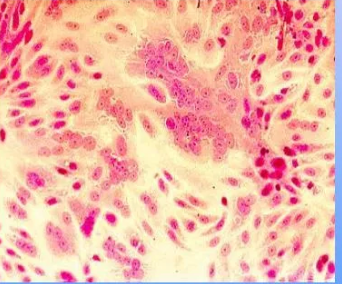 Какую вирусную инфекцию может характеризовать эта микроскопическая картина? Опишите препарат. Какова роль этих изменений в патогенезе заболевания?Почему дети старше 3 месяцев болеют этой инфекцией тяжелее, чем дети в возрасте 2-3 недель?ЗАДАЧА 34Известно, что коронавирусы в природе имеют широкий круг хозяев. Летучие мыши являются одним из важнейших природных резервуаров коронавирусов наряду с возбудителями других инфекций, таких как лихорадка Марбург, Эбола, бешенство.Почему летучие мыши удобная экологическая ниша для поддержания в природе коронавирусов? Причина появления пандемических вариантов коронавирусов.ЗАДАЧА 35 Врач Пансионата для пожилых людей при осмотре пациента констатировал слабо выраженную интоксикацию, обильную ринорею, яркую гиперемию мягкого неба и задней стенки глотки. Окраска кожи не изменена, субфебрильная температура, пульс соответствует температуре, АД в пределах нормы. Жалобы: саднение, першение, боль в горле, сухой кашель, изменение тембра голоса.Врач поставил диагноз ОРВИ, парагрипп? Из анамнеза: 10 месяцев назад пациент перенес парагрипп во время вспышки парагриппа в Пансионате.Возможно ли повторное заражение парагриппом?В каком случае должна проводиться этиологическая диагностика ОРВИ?Какой материал нужно взять и какие исследования провести для установления этиологии заболевания?Какие антитела обнаруживаются в секрете дыхательных путей и в крови? Какова их роль?Задача 36. Какая инфекция или событие ассоциируется с каждой картинкой? С чем связана эта ассоциация?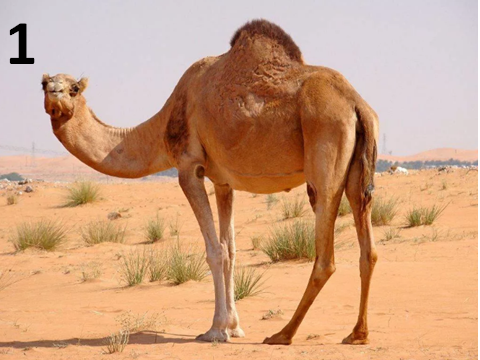 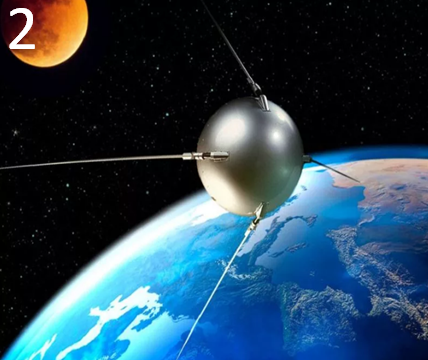 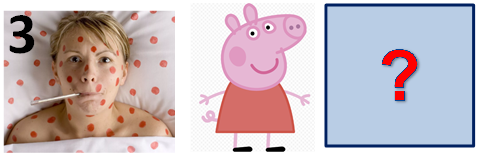 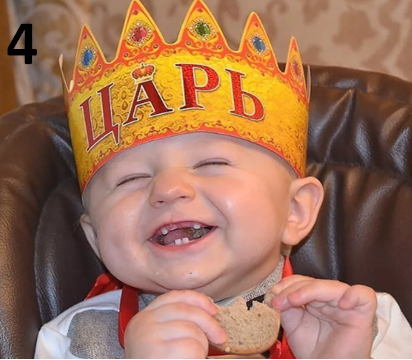 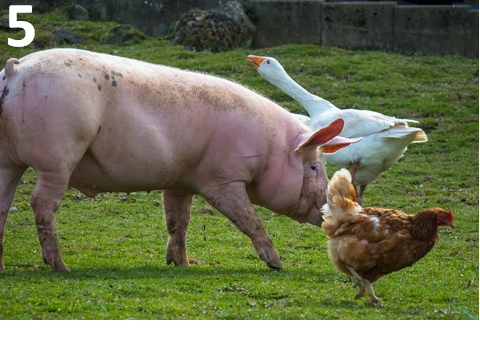 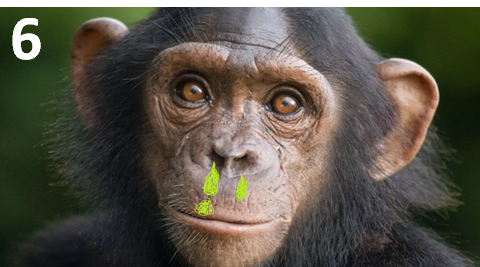 